Ćwiczenia buzi i języka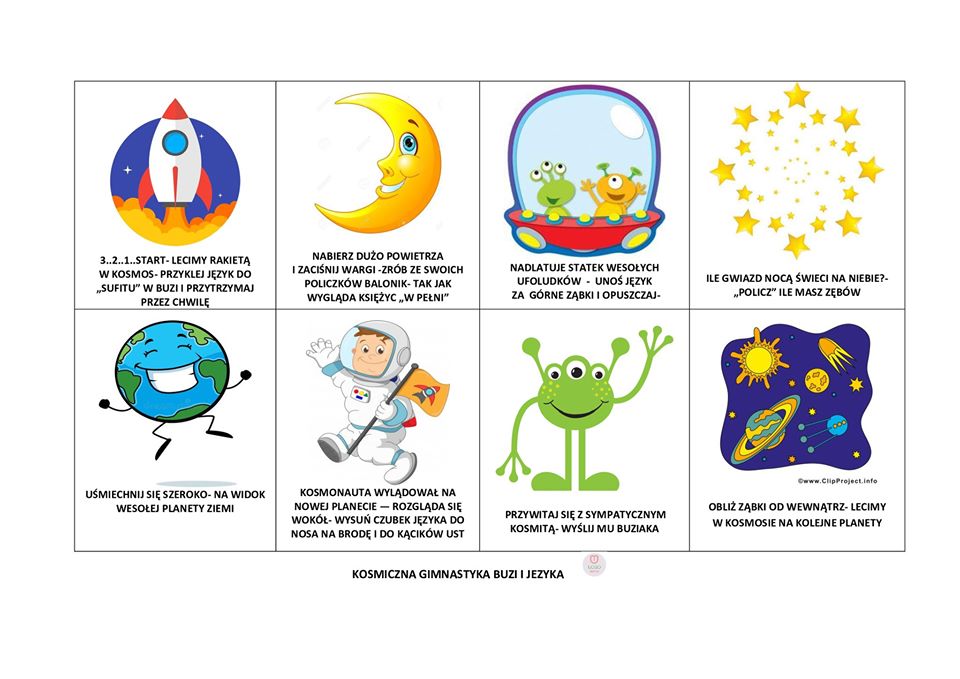 Ćwiczenia ze słomką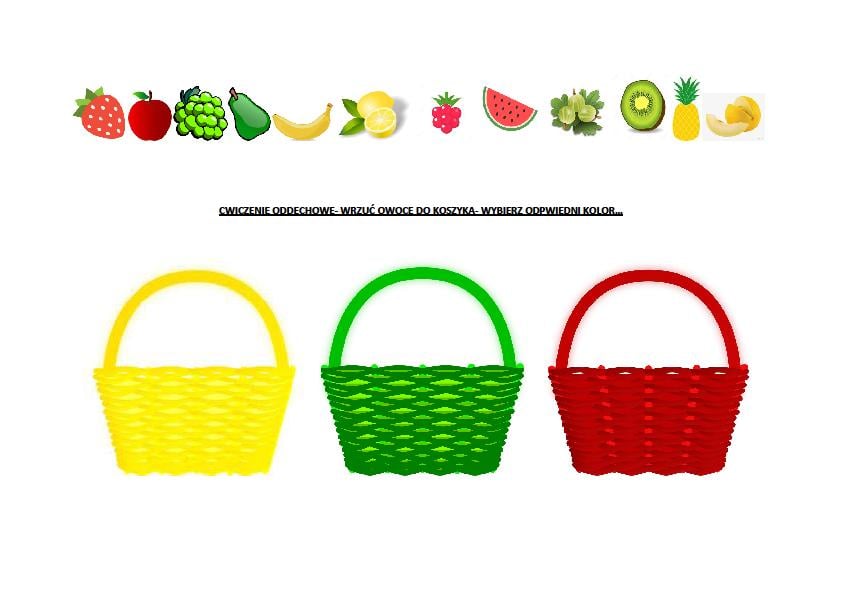 Poćwiczmy r w układzie kr, gr:kra, kro, kre, kru, akra, akro, akre, okro, okre, okru, ykre, ykru, ykro, gra, gro, gre, gru, itd...:kra, kraj, krem, kran, kratka, krawiec, krawat, krok, kropla, krowa, kromka, kreda, krem, kret, królik, kruk, krótkigrad, grabie, granica, groch, gromada, grobla, gruby, grupa, grudzień, gruzy, grypadobry krawiec, krótki krok, drobny groch, krem cytrynowy, gruba kreska, granatowy krawat groźny tygrysZdania:Krawiec prasuje, ubranie.Krysia gra na trąbce.Koło bramy chodzi kruk.W ogrodzie leżą grabie.Krowa skubie mokrą trawę.Wierszyk "Kogut i kura"Kogut pragnął zabrać kuręNa ogromną, stromą górę.Rzekł jej krótko: -Proszę kury,warto świat oglądać z góryWidać kurnik, grządek rzędy...Trzeba pióra ruszyć z grzędy.Kura na to: -To głupota!Prędzej zniosę jajo z błota!Powodzenia!